REQUEST FOR EXPRESSIONS OF INTEREST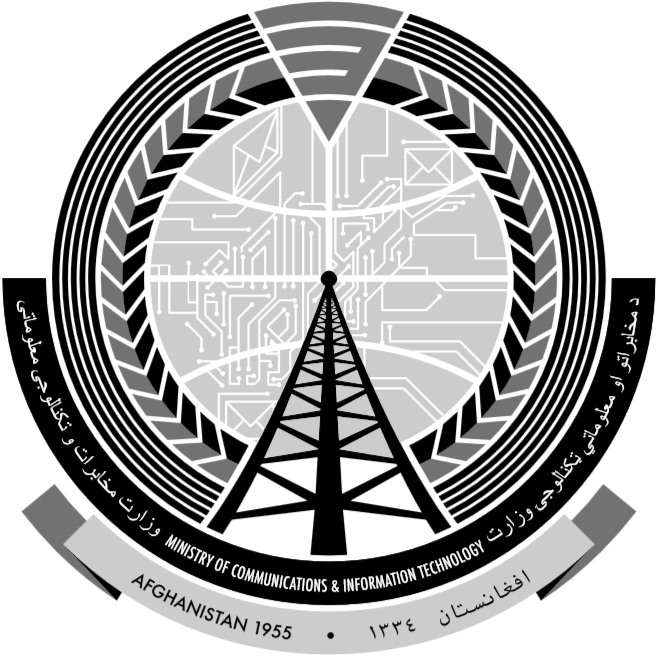 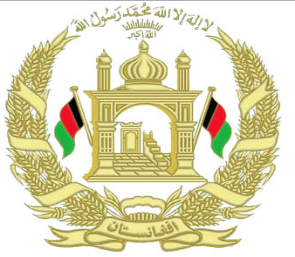 (CONSULTING SERVICES – FIRMS SELECTION)Country: Islamic Republic of AfghanistanAssignment Title: Design of Asan Khedmat Second Service Center in Mhtab Qala, District 6 in KabulDuration of Assignment: Two MonthsImplementing Agency: Ministry of Communication and Information and Technology (MCIT)Contract Type: Lump SumReference No: MCIT/AK/97/CS-20/QBSBackground The new initiative called Asan Khedmat, under the auspices of the Ministry of Communication and information technology (MCIT) which was approved by the Economic Council of Ministers in its meeting on March 19- 2016, is a one-stop shop for government services and auxiliary services from the private sector. Asan Khedmat in Afghanistan is perceived to be a major step towards raising the performance level of the Afghan government by increasing efficiency and effectiveness and enhancing the responsiveness to the needs of the Afghan citizen. The center shall help to deliver quality services in an inexpensive and timely manner and have a positive effect on the relation between citizen and government, making the work of the government employees, who bear the shortcomings of the present system, more fulfilling.The idea behind this concept is to have common government services under one roof, thus shortening ways for the citizen and improving efficiency, which in turn results in greater citizen satisfaction. The services are delivered by the staff of the service-delivering agency, trained in the same way and clad in the same uniforms as the ASAN operational staffThe Asan Khedmat initiative is planning to build a twin building which accommodates on the one hand the first Asan Khedmat Service Centre, and which, on the other hand, accommodates the Public Services Support Agency, which is the parent organization for all Asan Khedmat Service Centers. Both buildings are designed and structured in accordance with strict Aim of the establishment of Asan Khedmat public service center:      To reduce an extra expensed and loss of the time by the citizens;To achieve observing the respected to the ethical rules and the kind behavior the citizens;To increase transparency and strengthen the fight against corruption;To ensure a larger use of electronic services;  Guidelines, which include amongst others:Ability to cope with the rush of large numbers of citizens without obstructionFacilitate easy guidance of the citizens seeking public servicesAccommodate special infrastructure for information and communication technologyAccommodate security needsAccommodate training facilitiesFacilitate ISO 9001 compatibilityBuilding code requirements for structural concrete (ACI 318-08)Earthquake – resistant structure designGeneral scope of the building drawing and technical specification, 1. four story building 2. three story buildings 3. two story building and one-story hall buildings include of the all related component like generator room, power room, power supply system, drainage system inside the center road and footpath with lighted system, greenery, landscape base on designAll drawing list should be printed by A1 and A2 size the mentioned dimension should be visible and used standard taxesASTM standard taste and all concrete tests max design and quality control documentation should be complete.It is expected that the design and engineering deliverables adhere to modern standards rendering exterior and interior 3D visualization, and project animation video more than one-minute, three hard copy of the printed design requirements base on above mentioned size and quality entire package and within last presentation etc.Objectives of the Assignment1-To reduce an extra expensed and loss of the time by the citizens;2-To achieve observing the respected to the ethical rules and the kind behavior the citizens;3-To increase transparency and strengthen the fight against corruption;4-To ensure a larger use of electronic services;Scope of the servicesPreliminary & detailed design and preparation of including Drawings, Technical Specifications, BoQ and cost estimate that shall include the following tasks:Task 1:Visit, site topography survey site plan and analyze siteBuild model of siteWell designDevelop concept modelReport on design processTask 2:Perform environmental and structural analysisBuild final modelsReport on design processTask 3: Building site modelSoft copy of design and reports in CDc.   Building concept modeld.   Building architectural modele.   Building sketch modelDraft Final Report, after detailed design phaseQualification Requirements/Short listing Criteria:The MCIT now invites eligible consulting firms (“Consultants”) to indicate their interest in providing the services described under paragraph 3 above. Interested Consultants should provide information demonstrating that they have the required qualifications and relevant experience to perform the Services. The short listing criteria are:The Consultant should be registered legal entity. The consultant should provide a copy of the business license with its EOI. The consultant should not be in loss for the last [3] years. Consultant shall demonstrate having sound financial situation by submitting audited financial reports or any other credible financial documents for last [3] yearThe consultant shall provide proven experience for a minimum of one contract with the value of (6,772,725) six million seven hundred seventy-two thousand, seven hundred twenty-five Afghani executed during last 5 years of similar nature indicating the duration, value and years of performance, which should showcase the expertise/ strength of the consultant for undertaking such assignments.  The consultant shall provide annual turnover one in last five years (14,674,237) fourteen million six hundred thirty-seven thousand, two thirty-seven Afghani The Consultant while describing the assignment(s) for similar experience should furnish the following details:  Consultant should explain in what way the executed assignment(s) was/were similar in nature to the current assignment. The Consultant should explain the exact role played by the Consultant in the assignment if the assignment was carried out in association with other firms as JV or in sub-consultancy for carrying out the assignment. Consultant having some regional experience is desirable.The requirements for Consultants who intends to associate with other firm(s) in the form of a Joint Venture (JV) or Consortium or a sub-consultancy to enhance their qualifications are indicated as under: The lead partner is required to be identified clearly and state the composition and nature of their association (JV/ sub-consultant) in their EOI.In case of JV, the lead partner shall meet the shortlisting criteria of turnover under (b) above and substantially meet the experience criteria under (c) above (having executed the assignments with contract value indicated therein). The JV partner should also meet the shortlisting criteria under (c) above (having executed the assignments with contract value as 50% of the value indicated therein).In case of Consultant who intends to associate with other firm(s) in the form of a sub-consultancy, the lead partner shall meet the shortlisting criteria of turnover and experience as under (b) & (c) above. Legal ReferencesThe attention of interested Consultants is drawn to ‘Chapter 4 - Process of Request for Proposal’ of “Rule of Procurement Procedure” issued by Government of Islamic Republic of Afghanistan. The consultants are also required to maintain high standard ethics throughout the procurement process. The Consultants’ attention is also drawn to Article 16 of Afghanistan Public Procurement Law for compliance. The consultants can download the Public Procurement Law and Procedure from: www.npa.gov.af     Method of SelectionA Consultant will be selected in accordance with the Quality Based Selection (QBS) set out in Rule 59 of Procurement Procedures.Submission of EOIExpressions of interest must be delivered in a written  The deadline for submission of EOI is)      1/10/1397) Time 10:00AM Monday after announcement date as mentioned on announcement documents to procurement department at, Muhammad Jan Khan Watt, Kabul Afghanistan 14th floor MCIT building, room number 912.              For more information: Do not hesitate to contact below address.Contact No: 0202101201Email Address: Khyber.seddiqi@mcit.gov.af  Further information in respect to this REOI can be obtained at the address below by email or in person during office hours [08:00 AM-04:00PM].www.mcit.gov.afwww.npa.gov.afor by sending a message to email (amanzafar23@gmail.com )Further information in respect to this REOI can be obtained at the address below by email or in person during office hours i.e. 08:00 AM - 04:00 PM.Attention:  Aman Zafar Procurement Manager (Consulting Services Department)MCITMohammad Jan Khan Wat, Kabul, Afghanistan Phone Number: +90773232170Email: amanzafar23@gmail.com  copied to Khyber.seddiqi@mcit.gov.af